美术与设计学院多媒体教室510、606画桌画凳采购清单序号产品名称详细参数参考图片数量单价总价1画桌尺寸：120*80*75cm   1、台面基材采用实木颗粒板，厚度≥25mm 2、桌子下方带二层置物板，内空高度不小于15cm 3、脚架采用50*50mm钢架方管，横梁采用25*25mm钢架方管，脚架为焊接式整装结构不锁螺丝，壁厚≥1.2mm，采用酸洗磷化工序，经过树脂氧化工艺一次成型,整个脚架颜色为灰色，台面面板颜色需与旧画桌一致。提供未喷涂脚架方管一根，长度≥10cm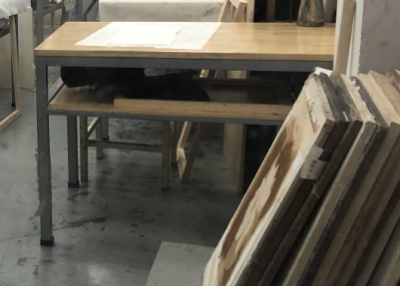 60张820492002画凳凳子规格265*365*450 mm ；凳面尺寸265*365*18mm，四周用无接头一次注塑封边成型。脚架采用25*25mm钢架方管，壁厚≥1.2 mm,采用酸洗磷化工序，经过树脂氧化工艺一次成型,整个脚架颜色为灰色。提供凳面样品一片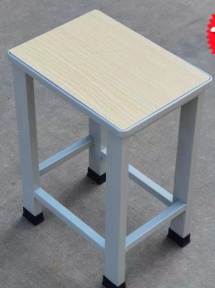 60张503000合计合计52200元52200元52200元52200元52200元